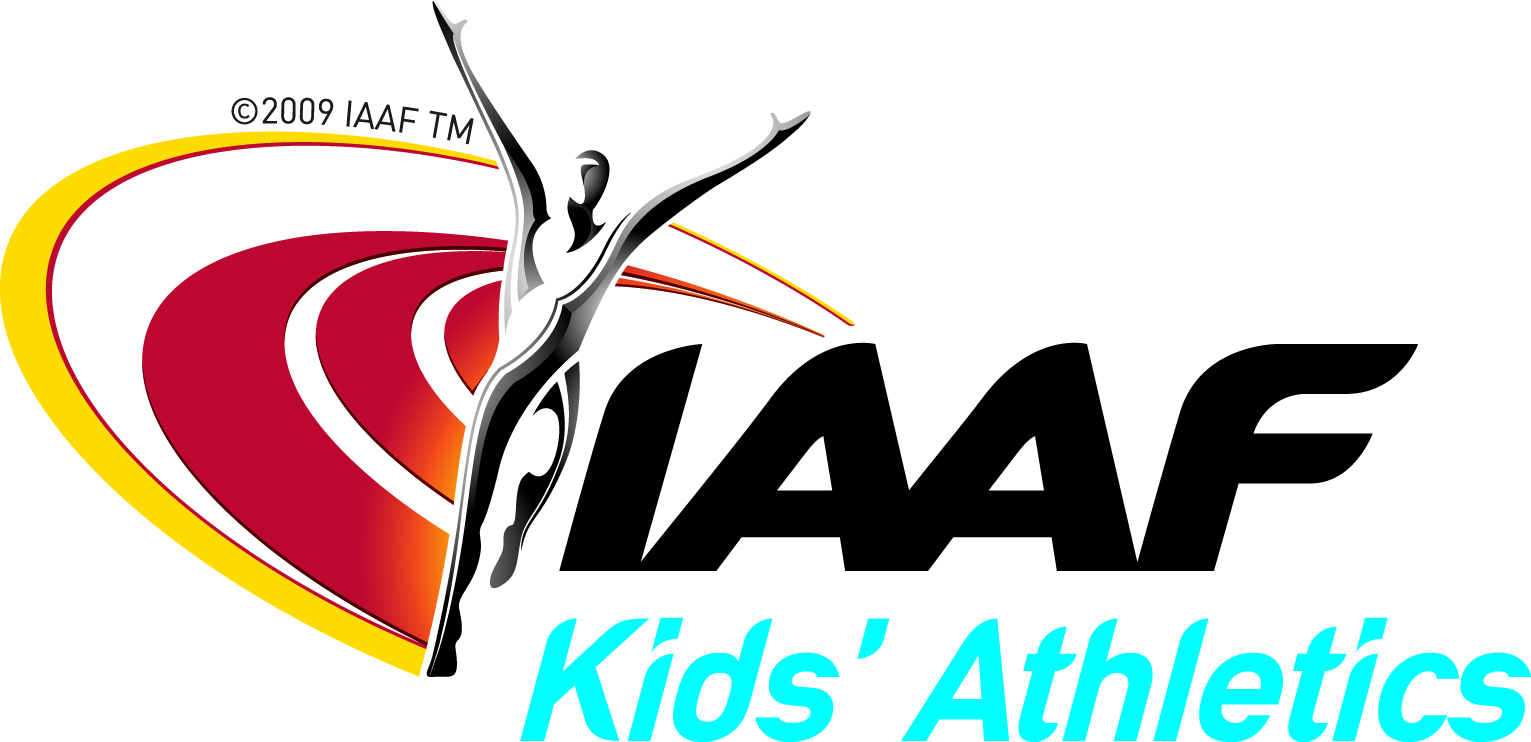 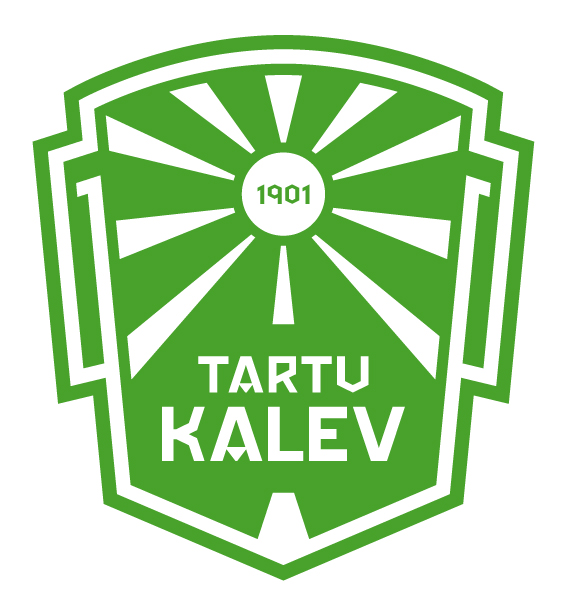 TARTU JA TARTU MAAKONNA LASTEAEDADE SPORDIPÄEV KEVAD 2023 JUHENDRistkeks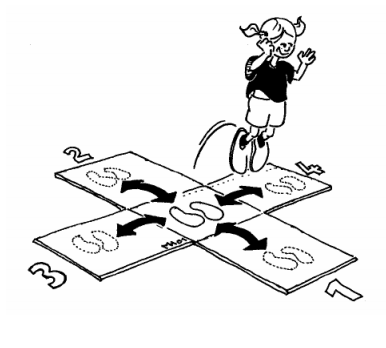 Hüpatakse esimese eksimuseni (kuni 4 ringi ehk maksimumpunktid on 16 punkti)0→ 1 →0 → 2 →0 → 3 →0 → 4 →0 → 1 → …. Tõugata kahelt jalalt, maanduda kahele jalale. Igal võistlejal on 1 katse. 2. Paigalt kaugushüpe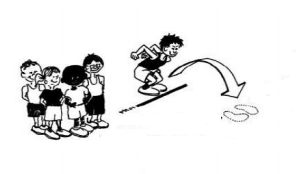 Hüpata kahe jala tõukega nii kaugele, kui suudetakse. Igal lapsel on kaks katset. Mõõdetakse kandadest.3. Täpsusvise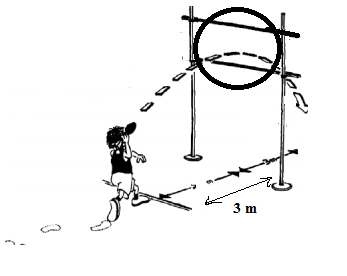 Visatakse joone tagant. Viskevahend (vortex – vahtkummist pisike oda) peab läbima rõnga, mis on seotud kahe posti vahele. Igal lapsel on 3 katset.4. Kombineeritud teatejooks (kiir- ja tõkkejooksu pendelteatejooks)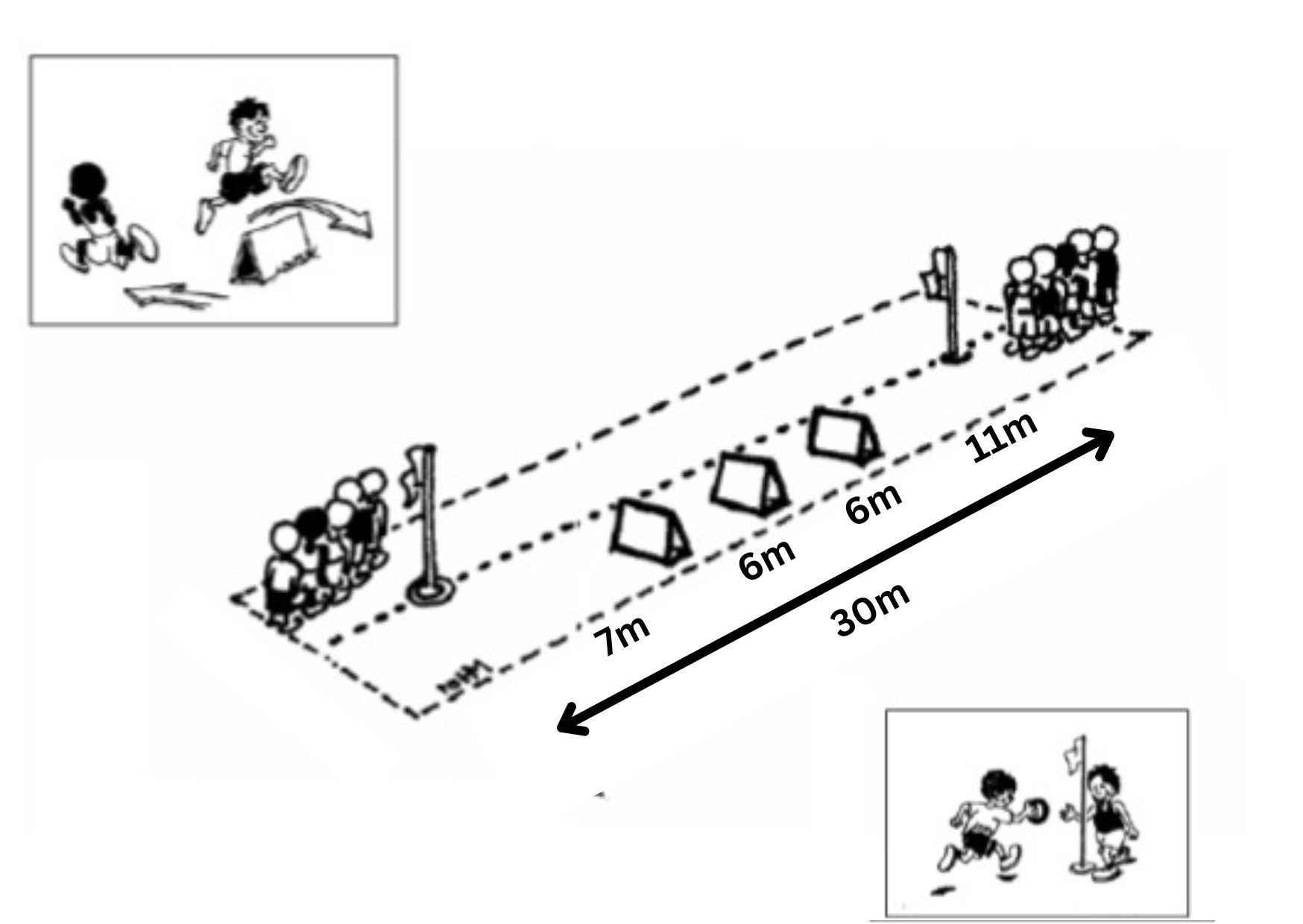 Osaleda saab 10 last (aeg läheb kinni 10nda lapse lõpetamisega). Võistkond jagatakse kahte rühma – üks rühm jookseb tõkke-, teine kiirjooksu. Võistlus toimub pendelteatejooksuna, mõlemad rühmad peavad läbima nii kiir- kui ka tõkkejooksu lõigu. Kõik lapsed peavad jõudma oma esialgsele kohale tagasi. Alustatakse tõkkejooksu distantsiga.Teatevahendiks on teaterõngas. Antakse paremast käest, paremasse kätte (pildil vastupidi).5. Kestvusjooks pallidega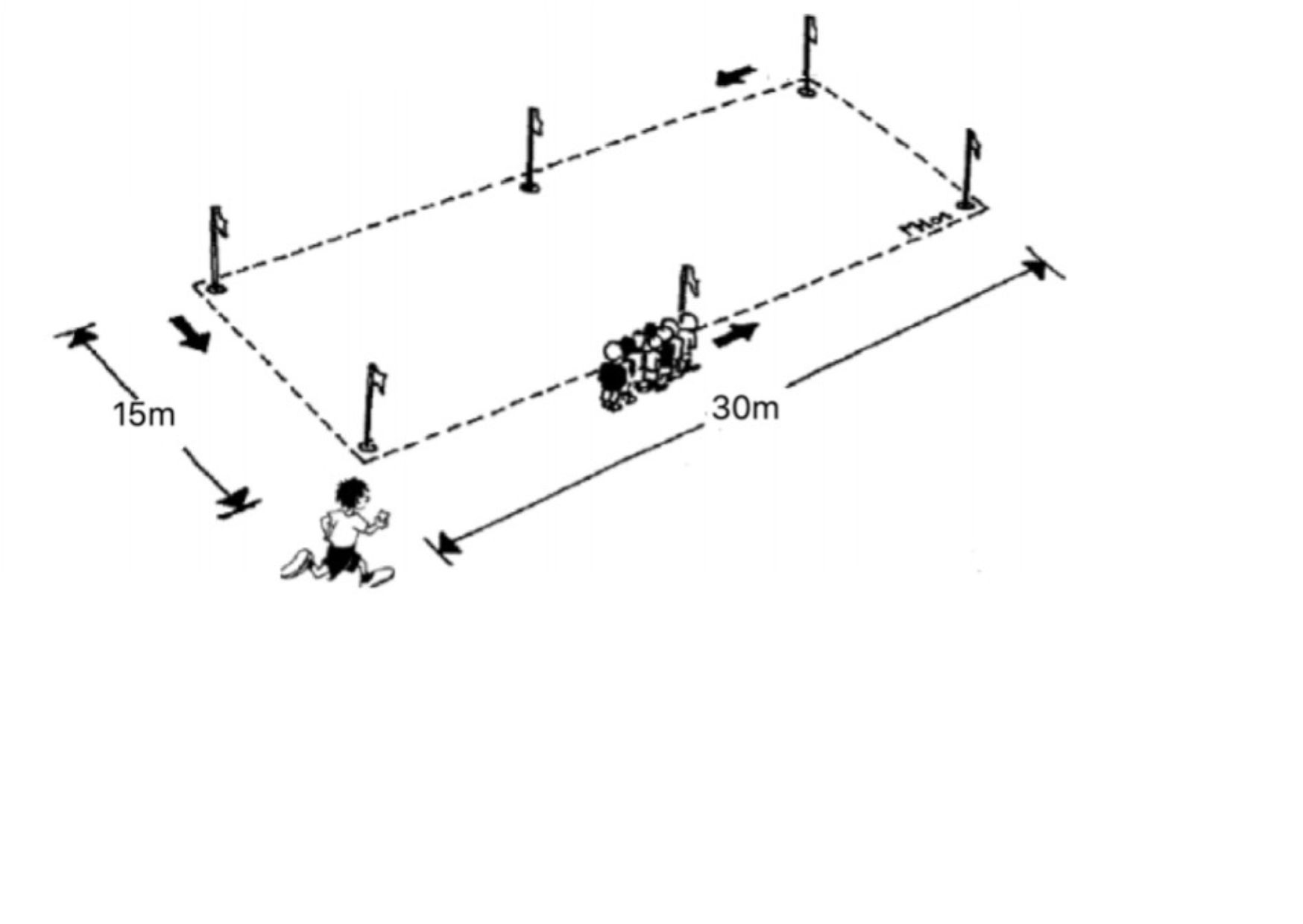 Ajavõtuga jooksus osaleb 10 last. Laps võtab ühest ämbrist palli, jookseb sellega terve ringi, ringi lõpus paneb palli teise ämbrisse ja annab plaksu järgmisele lapsele. Aeg läheb kinni, kui kümnes laps on palli ämbrisse pannud ja stardipaika jõudnud.AutasustamineAuhinna saab:Iga osalenud lapsIga osalenud võistkond/lasteaed